Global Digital Ad Spending Will See Slow Growth In '23Insider Intelligence predicts some of the world's top ad markets will see record lows in their growth of digital ad spending, including the US (7.8%), Canada (6.0%), Brazil (11.3%), UK (4.9%) and Germany (3.1%). The US will still be the top ad market in 2023, with an estimated 39.4% of total ad spending and 43.8% of digital, and account for approximately 33% of global digital ad spending growth.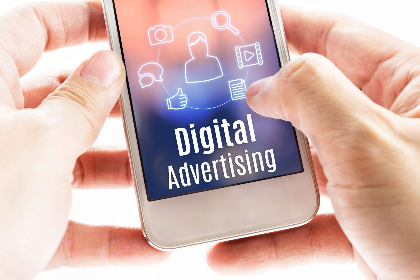 Insider Intelligence 5.16.23https://www.insiderintelligence.com/content/us-share-of-worldwide-ad-spending-will-decline-this-year-remain-on-upward-trend Image credit:https://cdn.business2community.com/wp-content/uploads/2019/04/3G.SoMeAds.DigitalAds.4.1.2019.jpg